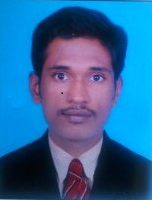 EXPERTISE IN DRAFTING OF PLUMBING AND FIRE FIGHTING SERVICESA promising career in an esteemed and growth oriented organization that offers gamut for enhancement of skills, technical as well as personal and also an opportunity to be a key participant in challenging projects.SUMMARY OF STRENGTHS:Rich experience in the drafting of plumbing services for multifarious projects like commercials, residential, malls, hotels, villas, mixed developments, infra projects.Rich experience in the drafting of fire fighting services for various office spaces and residential projects.Proven strength in coordination, hardworking, analysis, decision making & problem solving.Excellent ability to work under pressure and uncommon confidence with a likeable, excellent outgoing personality. Unmatchable wit to handle unexpected events smoothly.Good verbal and written communication skills in English.Comprehensive knowledge on academics.Quick learner and diligent worker.A Good Team Player self-motivated & dedicated to get the job done.PROFESSIONAL WORK HISTORY & EXPERIENCE (7.2 years)Currently working as a Cad Draftsman at GBH international contracting LLC, Dubai. Preparation of Plumbing and drainage shop drawings for approval from clients and consultants.Snapshot of Job ProfilePreparation of Plumbing Shop drawings.Coordinating with other services to get the vivid output for the easy way understanding of projects.Issues raised by the sites due to the civil or Mechanical /Electrical services will be solved by visiting the site and make the layman to understand the solutions.Documenting the progress and maintenance given by the senior person.Handling the projects assessments giving by the senior's responsibility.Visit the site before starting up the project for notes of the executed works.Cad Engineer at Godrej & Boyce Mfg. Co. Ltd, MEP Contracts team for the ITC Green Centre project at Bangalore.Snapshot of Job ProfilePreparation of Plumbing and firefighting shop floor drawings for approval from clients and consultants. PHE& FF Asst. Executive – Godrej & Boyce Mfg.Co.Ltd,A company which will be doing Green building & MEP design consultancy services under the E&E vertical for multifarious projects like hospitals, commercials, residential, malls, hotels, villas, mixed developments, industrial, Township, Infra structure projects-since July 2015 to April 2016.Snapshot of Job ProfilePreparation of BOQ with necessary list of quantities.Preparation of tender drawings and documents to float the tenders.Preparation of schematic drawing for the entire project.Coordination layout with respect to all services in the floors. Maintaining Quality in Construction work.Preparing a maintenance and new work estimate.Progress Maintenance and Documentation.Managing structural/architectural components specifications.Designer & Draftsman at M/s DS MAX PROPERTIES PVT LTD:-An ISO 9001 Company. DS MAX properties pvt ltd is one of the Karnataka leading Builders of construction. Providing the profitable & best apartments for the middle class people. The best builders of awarding from the Karnataka state & many more.Snapshot of Job ProfilePreparation of documents for BWSSB approvals.Preparation of BOQ with necessary list of quantities.Preparation of tender drawings and documents to float the tenders.Preparation of schematic drawing for the entire project.Coordination layout with respect to all services in the floors. Follow up with the vendor regarding the drawing issues, material delivery etc.Attending the Technical meetings with the Management to get the good results on project.Maintaining Quality in Construction work by site visit.Draftsman at M/s ENTASK CONSULTANCY PVT LTD:-Snapshot of Job ProfilePreparation of tender drawings and documents to float the tenders.Preparation of take - off sheets.Preparation of schematic drawing for the entire project.Preparation of GFC drawings for all floor plan drawings like external working,Inspection chambers, manholes, sewage sumps.SITE SUPERVISOR AT M/S ESSAR POWER TRANSMISSION LTD:-Snapshot of Job ProfileExecution of watch keeping duties on site.Maintenance of schedule for the projects.Maintaining clean work areas and equipment, cleans machinery areas under the control of the watch perfection on project. Quality checking of the execution after completing the projects.  Software Exposure:PROJECTS UNDERTAKENITC GREEN CENTER AT BANGALORE.BEL, PDIC & TC AT BANGALORE.MORGAN STANLEY AT BANGALORE.DY PATIL SCHOOL OF MANAGEMENT AT MUMBAI.MANASARAM ARCH: (NEELAM MANJUNATH) VILLAS & FLATS AT BANGALORE.DS MAX SKY CITY RESIDENTIAL (G+20) AT BANGALORE.SKYLARK (G+28) AT BANGLAORE.BURLA MEDICAL CAMPUS INFRA STRUCTURE DEVELOPMENT (WATER SUPPLY)@WEST BENGAL.MAHINDRA INTEGRATED TOWNSHIP LTD(RESIDENTIAL WITH EIGHT TOWER) AT BANGLAORE.EMBASSY GROUP –BANGALORE & CHENNAI.(RESIDENTIAL&COMMERCIAL) AT BANGLAORE.THE FIELDS AT MEYDAN@DUBAI.DEWA RESEARCH & DEVELOPMENT @ DUBAI.BOUTIQUE HOTEL PROJECT AT SAMAYIL,OMAN.G+6+R-RESIDENTIAL PROJECT@INTERNETCITY.DUBAI.2B+G+12+R RESIDENTIAL PROJECT AT ARJAN @INTERNETCITY.DUBAI.GRAND VIEWS PLUMBING INFRA-STRUCUTRE,DUBAI.OMAN BLOCK 3&4 CAMPUS,OMAN.MEDICLINIC ,WELFARE HOSPITAL,DUBAI.3B+G+9 STOREY, 3 STAR HOTEL BUILDING AT JADDAF,DUBAIDUBAI POLICE AND FIRE STATION AT PALM JUMERIAH,DUBAI.NESTO 2B+G+2 COMMERCIAL BUILDINGEDUCATIONAL & PROFESSIONAL DEVELOPMENTPERSONAL CREDENTIALSDate of Birth: 	15th August 1987Nationality: 		Indian Languages known: 	Tamil, Hindi, English, KannadaMarital Status: 	Single.Hobbies & Interest: Photography, Long expedition in two wheeler.POINTS TO PONDERAwards prizes – Got certificate for participating in corporate photography contest-2016 in best selected category.NSS camp leader during college days.REFERENCES: Available on request.       KAMATEmail: kamat.383211@2freemail.comOperating SystemWindows, IOSPackagesMS word, MS excelDesign SoftwareProficient in AutoCAD versions from 2009-2018,Doing REVIT training for Plumbing & Fire fighting2008– 2011Diploma in Mechanical Engineering                                                  72.7%
Government Polytechnic College, Konam,Nagercoil District,Tamilnadu2002– 2003Secondary School Leaving Certificate 82.2%
C.M.Higher secondary school, Thoothukudi District, Tamilnadu.